COURSE SYLLABUSPOFT 1325-271, BUSINESS MATH USING TECHNOLOGYFALL 2020Time and Place:	Tues. & Thurs., 11:00 AM- 12:15 PM, LC--Room 122Instructor:	Pat DennisOffice:			Lubbock Center – Room 120F, 806-716-4638Email:			pdennis@southplainscollege.eduOffice Hours:	A student who enrolls in this class who may need classroom accommodations is strongly encouraged to schedule an intake interview with the special services department before enrolling in this class or prior to the add/drop date for this semester.MISCELLANEOUS:All cellular phones and audible pagers should be turned off during class time.COURSE DESCRIPTION:This course provides skill development with business mathematical functions. Emphasis is placed on business problem-solving skills using spreadsheet software and/or CONNECT software from McGraw-Hill.Personal Protective Equipment (PPE)—Rev. 8.17.2020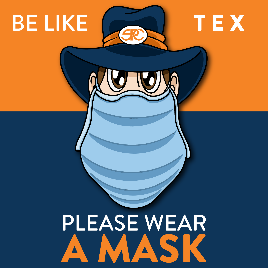 Personal Protective Equipment (PPE) – Rev. 8/17/2020 South Plains College policy requires a face covering during all interactions and does not allow for an exemption based on health conditions. A face covering may be made available to students and employees if needed. The Americans with Disabilities Act (ADA) regulations do not require or allow the college to alter operating policy as an accommodation. Anyone with concerns regarding health and the face covering policy may contact DeEtte Edens, BSN, RN at 806-716-2376 to request a reasonable accommodation. Reasonable accommodations may include allowing a person to wear a scarf, a loose face covering, or face shield instead of a face mask, offering appointments by telephone or video calls, or offering enrollment in online courses. Student PPE Students will be required to wear face coverings while in SPC campus buildings or in outside areas if social/physical distancing cannot be maintained. One reusable facemask will be provided to each student and will be available around the Levelland campus and SPC centers More information will be communicated to students via email closer to the start of the fall 2020 term. Employee PPE Faculty will be allowed to remove their face covering while lecturing AND if they are able to maintain a 6-foot distance from their students. When students approach the faculty member or when he/she moves into the student area, faculty members will be required to use a face covering. Employees will be required to wear face coverings when social distancing is not achievable. Visitor PPE All visitors will be required to wear face covering while in SPC campus buildings or in outside areas if social/physical distancing cannot be maintained.When one individual has had prolonged exposure by close contact (less than 6 feet for 15 minutes or more, despite whether anyone was wearing a face mask) then the exposed individuals would need to quarantine for 14 days.COURSE GOAL:Upon successful completion of this course, the student will be able to apply mathematical concepts to business activities. Students will develop increased competency in the fundamental mathematical and arithmetic skills through practical applications in business situations.MATERIALS OF INSTRUCTION:	Business Math Using Technology, Custom 13th Edition. You must have the CONNECT access code for homework assignments and exams. With Inclusive Access (IA), you will receive your code and online text. If you want a hard copy of the exam (which I recommend) you can order one from the bookstore for $27.80. The email for ordering is tfewell@texasbook.com.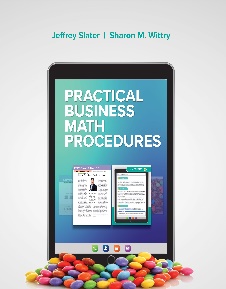 Additional Inclusive Access InformationTextbook: The textbook and resources for this course are available in digital form through the Inclusive Access textbook program at South Plains College. That means the e-book edition of the textbook and/or all required resources are provided in the Blackboard portion of the course from the first day of class. The fee for the e-book/resources is included in the student tuition/fee payment, so there is no textbook or access card to purchase for this course. E-book features: Access to a cloud-based e-reader is provided by RedShelf via Blackboard. RedShelf e-book features include the ability to hear the text read aloud, highlight, take notes, create flash cards, see word definitions, build study guides, print select pages, and download up to 20% of the book for offline access. Visit https://solve.redshelf.com/hc/en-us/requests/new for e-book issues and support.Upgrading to a physical textbook: Students who prefer a printed textbook rather than an e-book may purchase a loose-leaf edition from the SPC Bookstore or the textbook publisher at a reduced price. How to opt out of Inclusive Access: As long as they meet the opt-out deadline, students may choose not to participate in the Inclusive Access program if they have a textbook from another source. They should check the course syllabus to see if the instructor also requires course work to be done in an online platform (like Mindtap or Connect). If so, the student would be required to have access or purchase access to that platform in addition to acquiring the e-book. To opt out of the Inclusive Access e-book/resources, students will need to locate the RedShelf tool in their Blackboard course and follow the instructions given there. Students who need assistance to opt out should contact their instructor or the SPC Bookstore. The Inclusive Access fee will be refunded to students who opt out after the twelfth class day.ATTENDANCE: Students are expected to attend all class meetings. Four absences will cause a student to be dropped from this class unless extenuating circumstances arise due to COVID 19. This drop will be initiated by the instructor. Two instances of being tardy are equivalent to one absence. If you are tardy, it is your responsibility to notify the instructor at the end of class that he/she is in attendance. Class starts promptly at the scheduled time. Students with perfect attendance will have two points added to their final average.Withdrawal PolicyIt is the student’s responsibility to verify administrative drops for excessive absences through MySPC using his or her student online account. If it is determined that a student is awarded financial aid for a class or classes in which the student never attended or participated, the financial aid award will be adjusted in accordance with the classes in which the student did attend/participate and the student will owe any balance resulting from the adjustment.If for any reason the student is unable to complete the course requirements, it is the student’s responsibility to initiate their own withdrawal by the drop date for the semester. An administrative drop by the instructor in this course will, in most cases, result in the student receiving an “F” (not an “X”). The last day for students to drop the course is Thursday, November 19. However, always talk to your instructor before dropping.GRADING POLICY:Final grades will be calculated as follows:Exams and Final: 			70% (drop lowest except for final)McGraw-Hill Connect! 		30% (drop lowest)Numerous exams will be given including the final exam through CONNECT. Deadlines are shown on the schedule that accompanies the syllabus which is on the BB menu. One exam grade will be dropped (excluding the final exam). No make-up exams will be given; if one is missed, a zero will be recorded. The final exam will be given at the end of the semester and MUST be taken to pass the course.Numeric grades will be given on all tests and assignments based on the following scale:90-100	=	A80-89		=	B70-79		=	C60-69		=	DBelow 60	=	FHomework will be assigned on a regular basis. Students are expected to do all homework assignments and be prepared to discuss them on the date due.COMMUNICATION WITH INSTRUCTORCommunication with your instructor can be by phone (806-716-4638), by messaging through the Blackboard tools menu, or by SPC e-mail pdennis@southplainscollege.edu. Always identify yourself with your full name as well as the course name and number in the subject line when contacting me. I have many students!You will need to check your SPC e-mail by following the steps here:NEW SPC E-Mail InstructionsNavigate to https://office.com and select Sign InUsername: MySPCusername@southplainscollege.edu (please note the @students has been dropped)Password: Your MySPC/Blackboard passwordSelect Outlook to check your new SPC email!* As of January 6th, 2020, all official SPC correspondence will be sent to your new Office 365 email.If you have any questions or need additional information, please contact our IS Help Desk at 806-716-2600.You can also forward SPC email to another e-mail of your choice. You can do this by following these steps:Login to Office 365 (http://office.com/)Click Outlook.Click Settings (gear icon in the upper right-hand of your screen). At the bottom of the Settings panel, Click View all Outlook settings - Click Mail.Click ForwardingUnder the "Forwarding" heading, select Enable ForwardingType the email address you wish to forward your mail (e.g., gmail, hotmail, etc.)Recommended: Select "Keep a copy of all forwarded messages"
Note: if you do not select this, nothing sent to your @southplainscollege.edu email account will be saved in your SPC mailbox. Select  Save.STUDENT CONDUCTStudents are expected to follow all guidelines of conduct as outlined in the 2019-2020 Student Guide, which is available on the SPC website. Smoking is not allowed in any SPC facility. Food or drinks will be allowed in designated areas only and are not permitted in classrooms, laboratories, library, shops, elevators, etc.Courteous and appropriate classroom behavior is expected at all times. Since this class will demand everyone’s complete attention, student should avoid all forms of inattentive and/or offensive behavior.Examples of behavior that will not be tolerated include reading newspapers, surfing the web, listening to IPods or similar devices, working on assignments for other classes, napping, talking with neighbors, coming to class excessively or consistently late, leaving before class is over and without prior notice, text messaging or other cell phone usage, or any other behavior that distracts either you, other students or the instructor from the complete focus and attention of the class.All cell phones MUST be turned OFF at the beginning of each class. COURSE LEARNING OUTCOMES:Chapter 2 - FractionsTypes of Fractions and Conversion Procedures (C5, 6, 7)The student will be able to:Recognize the three types of fractions.Convert improper fractions to whole or mixed numbers and mixed numbers to improper fractions.Convert improper fractions to lowest and highest terms.Adding and Subtracting Fractions (C5, 6, 7, 15)The student will be able to:Add and subtract proper fractions with the same or different denominators.Find least common denominator by inspection and prime numbers.Add and subtract mixed numbers with the same or different denominators.Multiplication and Division of Fractions (C5, 6, 7, 15)The student will be able to:Multiply and divide proper, improper, and mixed numbers.Use the cancellation method in the multiplication and division of fractions.Chapter 3 - DecimalsRounding Decimals; Fraction and Decimal Conversions (C5, 6, 7, 14)The student will be able to:Explain the place values of whole numbers and decimals; round decimals.Convert decimal fractions to decimals, proper fractions to decimals, mixed numbers to decimals, and pure and mixed decimals to decimal fractions.Adding, Subtracting, Multiplying, and Dividing Decimals (C5, 6, 7, 15)The student will be able to:Add, subtract, multiply, and divide decimals.Complete decimal applications in foreign currency.Multiply and divide decimals by shortcut methods.SUPPLEMENT: 10-KEY CALCULATOR UNITChapter 4 - BankingThe Checking Account (C2, 5, 6, 7, 15, 18, 19)The student will be able to:Define and state the purpose of signature cards, checks, deposit slips, check stubs, check registers, and endorsements.Correctly prepare deposit slips and write checks.Bank Statement and Reconciliation Process; Latest Trends in Mobile Banking (C2, 5, 6, 7, 15, 18, 19)The student will be able to:Explain trends in the banking industry.Define and state the purpose of the bank statement.Complete a check register and bank reconciliation.Explain the trends in mobile banking.Chapter 6 - Percents and Their ApplicationsConversions (C5, 6, 7)The student will be able to:Convert decimals to percents (including rounding percents), percents to decimals, and fractions to percents.Convert percents to fractions.Applications of Percents--Portion Formula (C5, 6, 7, 15, 18, 19)The student will be able to:List and define the key elements of the portion formulaSolve for one unknown of the portion formula when the other two key elements are given.Calculate the rate of percent decreases and increases.Chapter 7 – Discounts: Trade and CashTrade Discounts—Single and Chain (Includes Discussion of Freight) (C2, 5, 6, 7, 15, 18, 19)The student will be able to:Calculate single trade discounts with formulas and complements.Explain the freight terms FOB shipping point and FOB destination.Find list price when net price and trade discount rate are known.Calculate chain discounts with the net price equivalent rate and single equivalent discount rate.Cash Discounts, Credit Terms, and Partial Payments (C2, 5, 6, 7, 15, 16, 18, 19)The student will be able to:List and explain typical discount periods and credit periods that a business may offer.Calculate outstanding balance for partial payments.Chapter 8 - Markups and MarkdownsMarkups Based on Cost (100%) (C2, 5, 6, 7, 18, 19)The student will be able to:Calculate dollar markup and percent markup on cost.Calculate selling price when you know the cost and percent markup on cost.Calculate cost when dollar markup and percent markup on cost are known.Calculate cost when you know the selling price and percent markup on cost.Markups Based on Selling Price (100%) (C2, 5, 6, 7, 18, 19)The student will be able to:Calculate dollar markup and percent markup on selling price.Calculate selling price when dollar markup and percent markup on selling price are known.Calculate selling price when cost and percent markup on selling price are known.Calculate cost when selling price and percent markup on selling price are known.Convert from percent markup on cost to percent markup on selling price and vice versa.Markdowns and Perishables (C2, 5, 6, 7, 18, 19)Calculate markdowns; compare markdowns and markups.Price perishable items to cover spoilage loss.Breakeven Analysis (C2, 5, 6, 7, 18, 19)Calculate contribution margin.Calculate breakeven point.Chapter 9 - PayrollCalculating Various Types of Employees’ Gross Pay (C2, 5, 6, 7, 15, 18, 19)The student will be able to:Define, compare, and contrast weekly, biweekly, semimonthly, and monthly pay periods.Calculate gross pay with overtime on the basis of time.Calculate gross pay for piecework, differential pay scales, straight commission with draw, variable commission scale, and salary plus commission.Computing Payroll Deductions for Employees= Pay; Employers’ Responsibilities (C2, 5, 6, 7, 18, 19)The student will be able to:Prepare and explain the parts of a payroll register.Explain and calculate federal and state unemployment taxes.Chapter 10 - Simple InterestCalculation of Simple Interest and Maturity Value (C2, 5, 6, 7, 18, 19)The student will be able to:Calculate simple interest and maturity value for months and years.Calculate simple interest and maturity value by (a) exact interest; and (b) ordinary interest.Finding Unknown in Simple Interest Formula (C2, 5, 6, 7, 18, 19)The student will be able to:Using the interest formula, calculate the unknown when the other two (principal, rate, or time) are given. Rule - Making Partial Note Payments before Due DateThe student will be able to:List the steps to complete the U.S. Rule.Complete the proper interest credits under the U.S. Rule.Chapter 11 - Promissory Notes, Simple Discount Notes, and the Discount ProcessStructure of Promissory Notes; the Simple Discount Note (C2, 5, 6, 7, 18, 19)The student will be able to:Differentiate between interest-bearing and noninterest-bearing notes.Calculate bank discount and proceeds for simple discount notes.Calculate and compare the interest, maturity value, proceeds, and effective rate of a simple interest note with a simple discount note.Explain and calculate the effective rate for a Treasury bill.Discounting an Interest-Bearing Note before Maturity (C2, 5, 6, 7, 18, 19)The student will be able to:Calculate the maturity value, bank discount, and proceeds of discounting an interest-bearing note before maturity.Identify and complete the four steps of the discounting process.Chapter 12 - Compound Interest and Present ValueCompound Interest (Future Value)--The Big Picture (C2, 5, 6, 7, 18, 19)The student will be able to:Compare simple interest with compound interest.Calculate compound amount and interest manually and by table lookup.Explain and compute effective rate (APY).Present Value--The Big Picture (C2, 5, 6, 7, 18, 19)The student will be able to:Compare present value (PV) with compound interest (FV).Compute present value by table lookup.Check present value answer by compounding.Chapter 14 – Installment Buying (optional)Cost of Installment Buying (C2, 5, 6, 7, 18, 19)Calculate the amount financed, finance charge, and deferred payment.Calculate the estimated APR by table lookup.Calculate the monthly payment by formula and by table lookup.Revolving Charge Credit Cards (C2, 5, 6, 7, 18, 19)Calculate the finance charges on revolving charge credit card accounts.CAMPUS GUIDELINESCHILDREN ON CAMPUSMany of the students attending classes at South Plains College are also parents who value the opportunity to participate in higher education.  Sometimes students are faced with the decision of whether to remain at home with their children, bring children with them to class, or be absent from class.  The following guidelines address concerns for the safety of children on campus and provide for an environment conducive to learning:Students are not allowed to bring children to class and will be asked to leave in the interest of providing an environment conducive for all students enrolled in the class.  Students are responsible for adherence to the attendance requirements set forth by the instructor in the course syllabus.Children may not be left unattended.  In order to provide for the safety of children on campus, parents or other guardians are responsible for supervising children while utilizing services or conducting business on campus.Disruptive children will not be allowed to interfere with college business.  Parents or other guardians are responsible for supervising and controlling the behavior of children they have brought on campus.DIVERSITY STATEMENTIn this class, the teacher will establish and support an environment that values and nurtures individual and group differences and encourages engagement and interaction.  Understanding and respecting multiple experiences and perspectives will serve to challenge and stimulate all of us to learn about others, about the larger world, and about ourselves.  By promoting diversity and intellectual exchange, we will not only mirror society as it is, but also model society as it should and can be. TITLE IX PREGNANCY ACCOMMODATIONS STATEMENTIf you are pregnant, or have given birth within six months, Under Title IX you have a right to reasonable accommodations to help continue your education.  To activate accommodations you must submit a Title IX pregnancy accommodations request, along with specific medical documentation, to the Director of Health and Wellness.  Once approved, notification will be sent to the student and instructors.  It is the student’s responsibility to work with the instructor to arrange accommodations.  Contact Chris Straface, Director of Health and Wellness at 806-716-2362 or email cstraface@southplainscollege.edu for assistance.   GENERAL SAFETY ON CAMPUSSouth Plains College recognizes the importance of safety on campus.  The protection of persons and property is a responsibility that we all share.  Personal safety begins with the individual.  The following guidelines are intended to assist you in protecting yourself and to encourage practices that contribute to a safe environment for our campus community.Never leave your personal property unsecured or unattended.Look around and be aware of your surroundings when you enter and exit a building.Whenever possible, avoid walking alone, particularly after dark.  Walk to your vehicle with other class members or request that the Security Guard walk you to your car.When approaching your vehicle, keep your keys in your hand; look under your car and in the back seat and floorboard.  Lock the doors as soon as you are inside your car.FOOD AND DRINK IN CLASSROOMSIt is the policy of South Plains College not to permit food or drink in the classrooms or laboratories.MONDAYTUESDAYWEDNESDAYTHURSDAYFRIDAYROOM1–4 PMBy Appointment1-4 PMBy Appointment10 AM-12 PMLubbock CenterRoom 120F1–4 PMBy Appointment1-4 PMBy AppointmentOther Times by AppointmentLubbock CenterRoom 120FSPC Standard Disability StatementStudents with disabilities, including but not limited to physical, psychiatric, or learning disabilities, who wish to request accommodations in this class should notify the Disability Services Office early in the semester so that the appropriate arrangements may be made. In accordance with federal law, a student requesting accommodations must provide acceptable documentation of his/her disability to the Disability Services Office. For more information, call or visit the Disability Services Office at Levelland (Student Health & Wellness Office) 806-716-2577, Reese Center (Building 8) 806-716-4675, Lubbock Center 806-716-4675 or Plainview Center (Main Office) 806-716-4302 or 806-296-9611.Non-Discrimination StatementSouth Plains College does not discriminate on the basis of race, color, national origin, sex, disability or age in its programs and activities. The following person has been designated to handle inquiries regarding the non-discrimination policies: Vice President for Student Affairs, South Plains College -1401 College Avenue, Box 5, Levelland, TX 79336, 806-894-9611In case of emergency, contact the following numbers but DO NOT leave a voice mail message:894-9611, ext. 2338 - Levelland Campus747-0576, ext. 4677 – Lubbock Center  885-3048, ext. 2923 - Reese Center (mobile 893-5705)